Defence Accreditation Scheme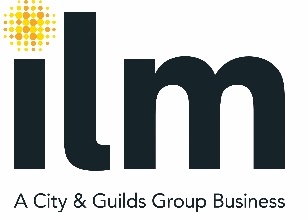  - RNLA - Centre No 795177AApplication Form for Vocationally Related Qualifications in Leadership & ManagementIf completing by hand please complete in BLOCK capitals.If you apply via email please type your response into the boxes and send your scanned proof of course completion as an attachment.This form is only valid for LRLC and SRLC from 1 Sep 2012 onwards, and for WOSC from 1 Mar 2017 onwardsNote:  If you are claiming for this qualification after completion of your course using ILM’s Recognition of Prior Learning (RPL) scheme, you will need to provide evidence of course completion, along with your application form.  This can be a copy of your JPA training record or other official documentation appropriate to the course attended. * Please note that registration fees are reviewed annually and are generally non-refundable. The prices shown are valid from 1 September 2017 until 31st August 2018.APPLICATION, PAYMENT, REGISTRATION AND CERTIFICATION GUIDELINESStep 1 – ApplicationSend your application by post or email directly to:ILMNo 1, Newlands CourtAttwood RoadBurntwoodStaffordshireWS7 3GFTel:      +44 (0)1543 266867Email:   armedforces@i-l-m.comStep 2 – Payment by cheque:	Please attach a cheque (Insert Cheque No……………………), payable to ILM for the appropriate amount.by card:If you wish to make payment by debit/credit card* please tick here   and the Customer Services Team will contact you to collect your payment.  * Please note that we are unable to accept payment via American Express.Step 3 – Registration & CertificationOnce your application, payment and proof of completion (see note on page 1) have been received, ILM will process your registration and a certificate will be issued within 6 weeks, and sent to the address provided.  Note: ILM will use the personal data you provide to process your application and will only contact you by email or telephone in relation to your request.  If your details change, please email us at armedforces@i-l-m.com and we will amend our records accordingly. Course start dateCourse end dateCourse end dateCourse numberHave you enclosed proof of completion?Yes      No Please tick the relevant box for the qualification that you are applying for:Please tick the relevant box for the qualification that you are applying for:Please tick the relevant box for the qualification that you are applying for:Leading Rates Leadership Course (LRLC)Wef 1 Sep 2012Level 4 Certificate in Leadership & Management (Qual code: 8600-21)£118*Senior Rates Leadership Course (SRLC)Wef 1 Sep 2012Level 5 Certificate in Leadership & Management (Qual code: 8607-21)£132*Warrant Officers Leadership Course (WOSC)Wef 1 Mar 2017#Level 7 Award in Leadership & Management (Qual code: 8617-11)# To claim the ILM accreditation the WOSC Learning Log has to be completed and marked by RNLA staff, and attached as proof of eligibility. Pse contact RNLA for details.£119*RankService numberFirst nameSurnameDate of birthGenderEmail addressPhone numberUnique Learner No (if known)Postal Address to which you wish the certificate to be sent